ПРОТОКОЛОТ ЗАСЕДАНИЕ НА ОКБДП -ПЕРНИКПРОВЕДЕНО НА 17.12.2021г.Днес, 17.12.2021г., се проведе редовно/извънредно (моля посочете) присъствено/неприсъствено (моля посочете) заседание на ОКБДП- ПерникНа заседанието присъстваха г-н Иво Иванов-заместник областен управител на област Перник, секретарят на ОКБДП-Сашка Терзийска, представители на териториалните звена на изпълнителната власт, представители на общинските администрации от област Перник.  Срещата се представляваше от заместник  областния управител Иво Иванов. НАЧАЛО: 14.00 ч. (в случай на присъствено заседание)Председател на ОКБДП г-н Иванов , обяви наличието на кворум, откри заседанието и представи дневния ред със следните точки (в случай на присъствено заседание):КОМИСИЯТА РЕШИ:Приема дневният ред на заседанието. ПО ТОЧКА 1Докладва: Председателя на ОКБДП Докладващите представиха следната информация: Изказвания на членове на ОКБДП: не бяха направени КОМИСИЯТА РЕШИ:Със 16 гласа „ЗА, „Против“ – 0, „Въздържал се“ – 0 приема  ревизирания Проект на План-програма за изпълнение на областната политика по БДП за Област Перник ,за 2022г.КРАЙ: 14.40ч. (в случай на присъствено заседание)ПРИЛОЖЕНИЯ към настоящия протокол:Материали към дневния ред /описват се/Образец 5.0ПРАВИЛНИК ЗА ДЕЙНОСТТА НА ОБЛАСТНИТЕ КОМИСИИ ПО БЕЗОПАСНОСТ НА ДВИЖЕНИЕТО ПО ПЪТИЩАТА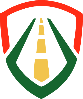 ДАБДПБезопасна Универсална Мобилност1/ Приемане на ревизирания Проект на План-програма за изпълнение на областната политика по БДП за Област Перник ,за 2022г.Областна администрацияВъв връзка с представеното писмо с Изх.№ 01-766/13.12.2021г от Държавна агенция „Безопасност на движението по пътищата“ (ДАБДП)  ,касаещо становище по План-програма за изпълнение на политиката по безопасност на движението по пътищата за 2022г. е видно,  че всички  констатирани  неточности са  отстранени.Решение За сведение/за изпълнениеОтговорникСрокИво Иванов                                       /име/ПРЕДСЕДАТЕЛ НА ОКБДПСашка Терзийска /име/СЕКРЕТАР НА ДОККПБДП              